Педагог: Конищева Марина ОлеговнаОбъединение по интересам «Дошколенок»Программа «Раз – ступенька, два – ступенька»Учебные занятия на период с 20.04.20202 по 24.04.2020 Группа 1, год обучения 1Учебный курс «Речь и коммуникация»Тема занятия «Закрепление изученного материала»Собрать буквы в правильном порядке и записать слова.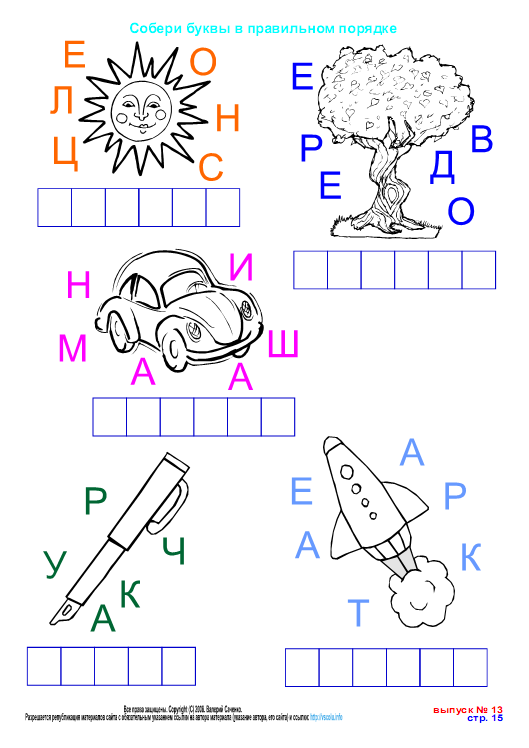 Раскрасить картинки, в названии которых есть последний звук слова шар.	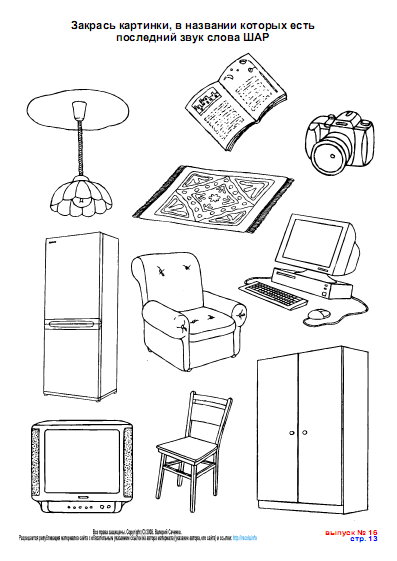 Учебный курс «Математические представления»Тема занятия «Видоизменение геометрических фигур по двум признакам»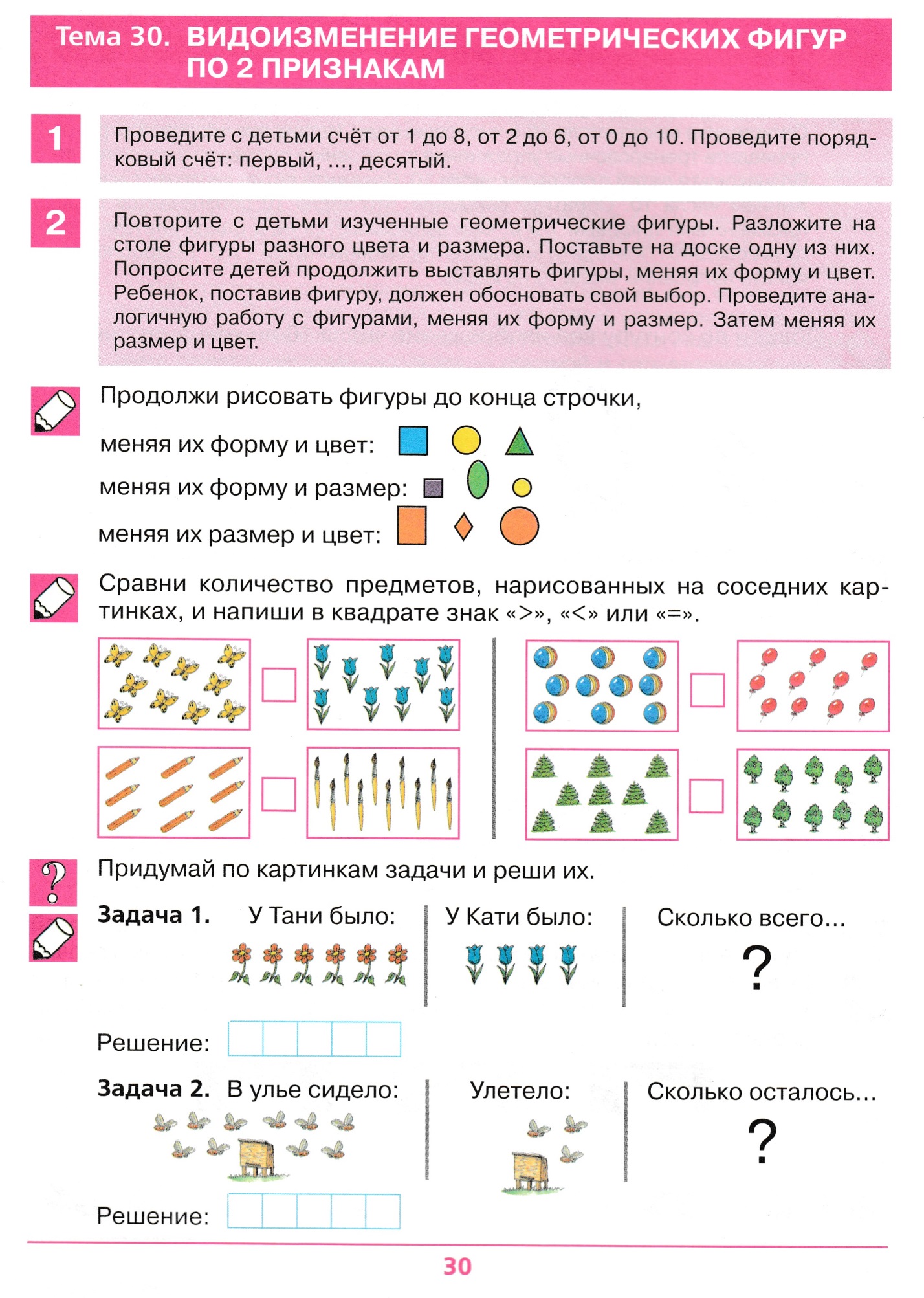 Контрольные вопросы.Все ли задания были понятны?Какое задание показалось сложным?ДатаУчебный курсТемаЗадание20.04.2020 «Чтение художественной литературы»Тема: Вежливый кролик.Мексиканская сказка. (В обр. И. Железновой.)- Посмотреть сказку по ссылке.https://www.youtube.com/watch?time_continue=19&v=1e8rgWF_sPs&feature=emb_logo Вопросы и задания к сказке:- Перечислить все вежливые слова, которые произнес в этой сказке вежливый Кролик.- Представьте, что вежливый Кролик открыл в лесу школу вежливости. Расскажите, как будет устроена эта школа.- Вспомнить какой-либо случай из своей жизни, когда вам помогла вежливость.- Как вы поступите, если кто-то будет грубо разговаривать с вами или с вашими друзьями?- Нарисуйте, с кем вы могли бы сравнить вежливого человека, и объясните почему? Например, с солнышком, потому что каждое утро оно ласково здоровается со всеми.«Математические представления»Тема: «Видоизменение геометрических фигур по двум признакам»- Посмотреть видео по ссылке. https://www.youtube.com/watch?time_continue=28&v=m-g7oinHYos&feature=emb_logo - Выполнить устное и письменное задание на странице 6 (ниже таблицы).21.04.2020«Безопасность»Тема: Сравнение пешеходного и транспортного светофора.- Посмотреть видео урок по ссылке.https://www.youtube.com/watch?v=1nRWGpv1JIA- Дать ответы на вопросы:- Чем отличается транспортный светофор от пешеходного?- Для кого предназначен транспортный светофор?- Кто подчиняется сигналам пешеходного светофора?- Какой транспорт может ехать и на красный, и на зеленый сигнал светофора?Нарисовать транспортный и пешеходный светофоры.«Речь и коммуникация»Тема: Закрепление пройденного материала- Посмотреть видео урок по ссылке.https://www.youtube.com/watch?time_continue=96&v=0SYTriWposA&feature=emb_logo - Выполнить письменное задание на странице 4 - 5 (ниже таблицы).
«Художественное творчество»Тема: «Этот огромный космос».- Отгадать загадку:Угли пылают – совком не достатьНочью их видно, а днем не видатьЧто это? (Звезды.)Посмотрите на картинку  звездного неба.- Вы любите смотреть на небо ночью? - А что можно увидеть на небе (Звёзды, Луну.)- Сколько звезд на небе? (Очень много).- Светятся звезды, светятся….Даже порою не верится,Что так велика Вселенная.В небо смолисто-черноеГляжу, все забыв на свете…А все-таки это здорово,Что ночью нам звезды светят.- Весь необъятный мир, который находится за пределами Земли зовут, космосом. Космос называют и другим словом - Вселенная.- Почему человек захотел полететь в космос? (Он хотел узнать, почему звёзды такие яркие.)- Как называют людей, которые летают на космических кораблях в космос к звёздам? (космонавтами).- Кто же был первым космонавтом на Земле (Ю. А. Гагарин.)- Недавно 12 апреля  наша страна отметила «День космонавтики».- Юрий Гагарин совершил полет вокруг земли на корабле «Восток» вся страна следила за его полетом, все люди волновались. И когда он приземлился, то все радовались. Все гордились, что именно российский гражданин первым в мире полетел в космос.- Немного пофантазируй и представь, что ты отправляешься на свой ракетке в космические просторы. -  Посмотреть видео урок по ссылке:https://www.youtube.com/watch?time_continue=1563&v=b9B674Qm98I&feature=emb_logo- Выполнить задание по образцу, используя акварельные краски.24.04.2020«Картина мира»Тема: Повторение.- Посмотреть видео урок по ссылке.https://www.youtube.com/watch?time_continue=607&v=oavJ4pHXrvE&feature=emb_logo Мир вокруг насОтветить на вопросы.- Что обнаружили зайчата в бутылке, которую выловили из реки?- Куда внезапно исчезли зайчата?- Кто маме Зайчихи помогал искать зайчат?- Кто отдал домовенку Бу первую часть карты?- Что интересного ты узнал, побывав в гостях у крота?- Как енот научил Бу добывать воду из крана?- Как сделать, чтобы вода стала чистой?- Кто помог медвежонку узнать, откуда берется электричество?- Почему нельзя рубить деревья?- Откуда берётся бензин?- Вы узнали много интересного про мир, в котором мы живем, путешествуя с домовенком БУ.Запомни! Нужно бережно относиться ко всему, что нас окружает!